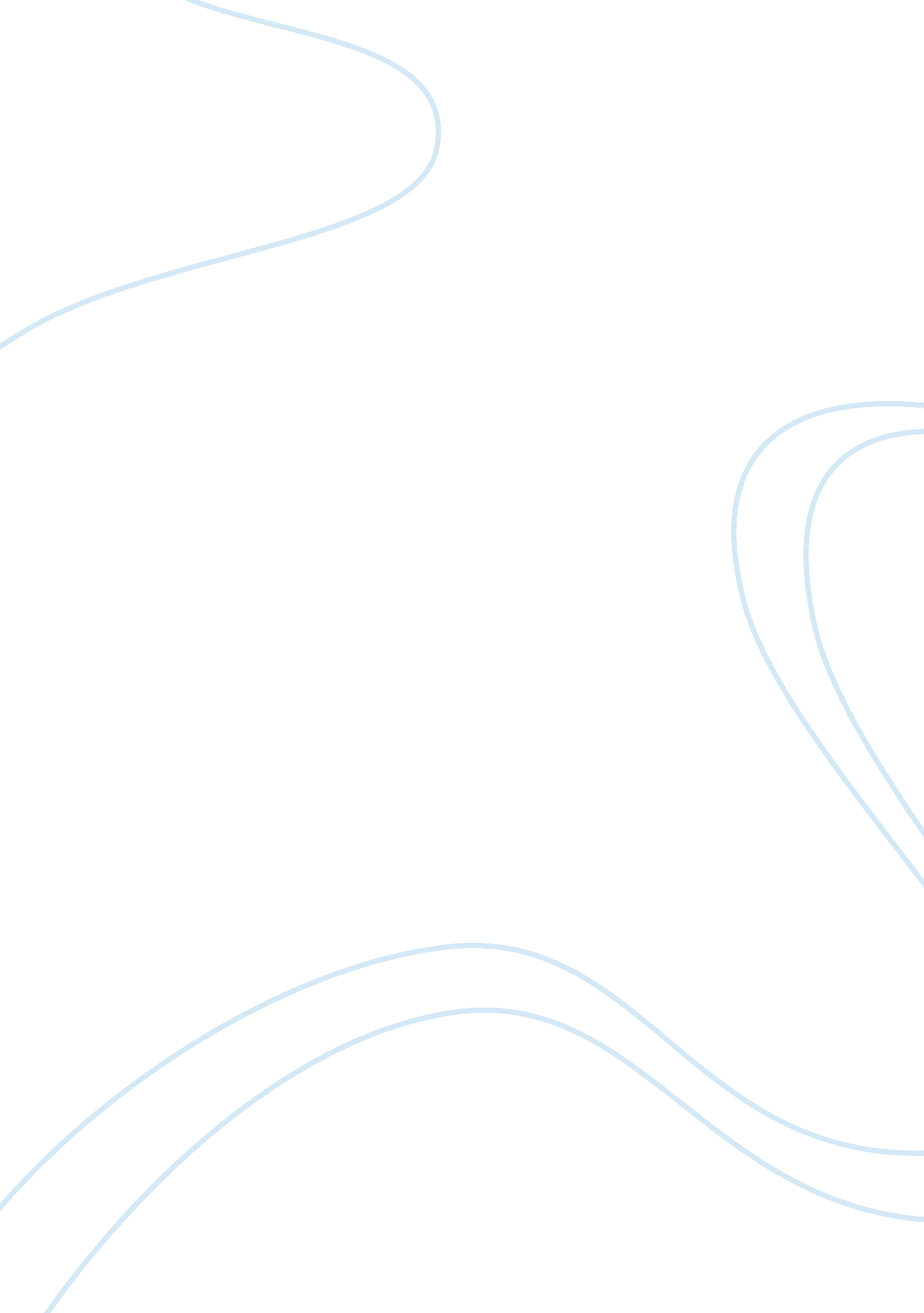 My interest in taking my major in criminal justice essayLaw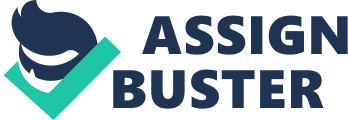 My interest in taking my major in criminal justice program at Montclair state University keeps on mounting everyday. My life goal is to become a senior cop and this can only be attained through taking a degree in criminal justice. My passion for this field was developed since childhood; I used to admire my father’s sportive figure and attractive uniform since he was a cop. As I grew up I realized that there are other important issues that my father and the other cops had to accomplish to maintain law and order as well as ensuring that justice prevails. Later in I could not with stand seeing how criminals were mistreated without even being given sometime to defend themselves. Simply put, no democracy was exercised by the criminals. I therefore decided to pursue this program that will see me one day as in senior position in the criminal justice system. There I will fight to win the desired justice for criminals. I am very hardworking student whom is diligent and prudent. This can be considered by the fact that  I had a GPA of 3. 4. I am a very competent and I perform well in all the subjects, with outstanding credit in science subjects, one of the reasons why I would like to pursue criminal justice program. Additionally, I am a very well moral student, seriously dedicated to ethical matters as well as spiritual matters. I am the chair member since the last ten years. I like group work and encouraging my colleagues whenever in a team. I always believe that team spirit and team work can result to higher achievements. In terms of Co-Curriculum actives I have had an experience of 3 years in Volleyball and 2 years in basket ball. This year I am the captain of volleyball team and this has enabled me to adopt good social as well as leadership skills. I have also been involved in peer counseling, something that has helped me to develop diversity in thinking and ability to convince and initiate change in many people. I hope to accomplish my program well and I promise to work hard till I reach the pinnacle of my dreams. 